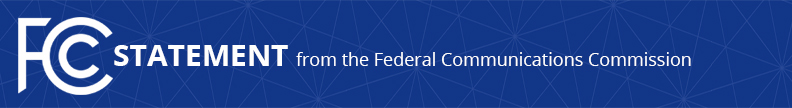 Media Contact: Will Wiquistwill.wiquist@fcc.govFor Immediate ReleaseCHAIRWOMAN ROSENWORCEL WELCOMES COURT VICTORY IN D.C. CIRCUITRuling Upholds New Bandwidth for Next-Generation Wi-Fi  -- WASHINGTON, December 28, 2021—Federal Communications Commission Chairwoman Jessica Rosenworcel issued the following statement today welcoming the D.C. Circuit Court’s unanimous ruling upholding the FCC’s decision to free up the 6 GHz band for next-generation Wi-Fi:“Today’s decision is an important step in clearing the way for next generation Wi-Fi access at a time when it is needed most.  In this pandemic so much of modern life has migrated online.  6 GHz Wi-Fi will help us address this challenge by offering more access in more places, faster speeds, and better performance from our Wi-Fi networks.  It will also help us in our mission to connect everyone, everywhere.  That’s good for consumers, for broadband deployment, and for the nation’s wireless economy.  “I want to thank the outstanding professionals in the FCC’s Office of General Counsel for their strong defense of the FCC’s work in this proceeding, as well as the Office of Engineering and Technology and the Wireless Telecommunications Bureau for their careful and expert work in addressing the complex technical issues presented in the record.  It is encouraging to read the Court’s strong approval of this work and we look forward to addressing on remand the narrow issue that the court identified.”###
Office of the Chairwoman: (202) 418-2400 / @JRosenworcelFCC / www.fcc.gov/jessica-rosenworcelThis is an unofficial announcement of Commission action.  Release of the full text of a Commission order constitutes official action.  See MCI v. FCC, 515 F.2d 385 (D.C. Cir. 1974).